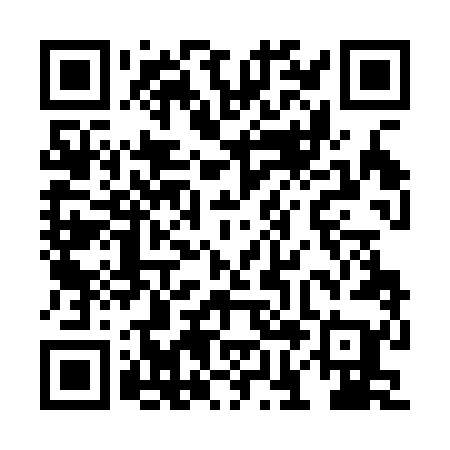 Ramadan times for Solinka, PolandMon 11 Mar 2024 - Wed 10 Apr 2024High Latitude Method: Angle Based RulePrayer Calculation Method: Muslim World LeagueAsar Calculation Method: HanafiPrayer times provided by https://www.salahtimes.comDateDayFajrSuhurSunriseDhuhrAsrIftarMaghribIsha11Mon4:064:065:5211:413:385:315:317:1012Tue4:044:045:5011:413:395:325:327:1213Wed4:024:025:4811:403:405:345:347:1414Thu4:004:005:4611:403:415:355:357:1515Fri3:573:575:4411:403:435:375:377:1716Sat3:553:555:4211:403:445:385:387:1917Sun3:533:535:4011:393:455:405:407:2018Mon3:503:505:3711:393:465:415:417:2219Tue3:483:485:3511:393:485:435:437:2420Wed3:463:465:3311:383:495:445:447:2621Thu3:433:435:3111:383:505:465:467:2722Fri3:413:415:2911:383:515:475:477:2923Sat3:383:385:2711:373:525:495:497:3124Sun3:363:365:2511:373:545:515:517:3325Mon3:343:345:2311:373:555:525:527:3526Tue3:313:315:2011:373:565:545:547:3627Wed3:293:295:1811:363:575:555:557:3828Thu3:263:265:1611:363:585:575:577:4029Fri3:243:245:1411:363:595:585:587:4230Sat3:213:215:1211:354:016:006:007:4431Sun4:194:196:1012:355:027:017:018:461Mon4:164:166:0812:355:037:037:038:482Tue4:134:136:0612:345:047:047:048:503Wed4:114:116:0412:345:057:067:068:524Thu4:084:086:0112:345:067:077:078:545Fri4:064:065:5912:345:077:097:098:566Sat4:034:035:5712:335:087:107:108:587Sun4:004:005:5512:335:097:127:129:008Mon3:583:585:5312:335:107:137:139:029Tue3:553:555:5112:335:117:157:159:0410Wed3:523:525:4912:325:127:167:169:06